Disciplina a serem cursadas no primeiro semestre de 2022São Carlos, 10 de janeiro de 2022Os discentes deverão escolher as matérias que irão cursar no 1º Semestre de 2022 através da tabela abaixo, assinalando com um “X” as matérias que desejar cursar e encaminhar este documento para a Coordenação do PPGGero, através do e-mail ppggero@ufscar.br.  *  Disciplinas Obrigatórias**Início em 07/04/2022	Além disso, indicar também as demais atividades que irá desenvolver durante o semestre assinalando com um “X” na tabela abaixo: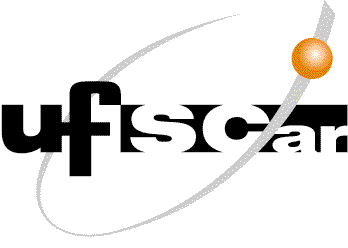 UNIVERSIDADE FEDERAL DE SÃO CARLOSPrograma de Pós-Graduação em Gerontologia – PPGGeroVia Washington Luís, km 235 – Caixa Postal, 67613565-905 – São Carlos – SP - BrasilTelefone: (16) 3306-6745E-mail: ppggero@ufscar.brSite: http://www.ppggero.ufscar.br/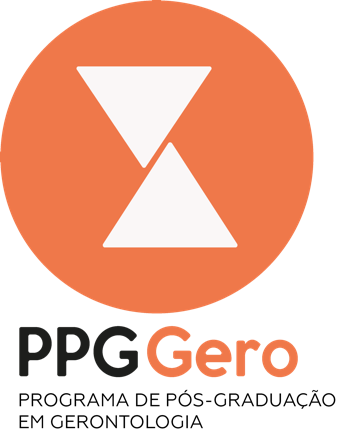 Código da DisciplinaDisciplinaGERO-001*Fundamentos Teóricos da GerontologiaGERO-002*Métodos de Pesquisa aplicados à GerontologiaDIP-030**BioestatísticaGERO-003Tópicos em Saúde, Biologia e Envelhecimento GerontologiaGERO-009Tópicos em Gestão, Tecnologia e Inovação em GerontologiaGERO-010Gestão Organizacional em GerontologiaGERO-011Tecnologia e Inovação em GerontologiaAtividadeFrequentar SemináriosCursar DisciplinasApresentar SemináriosDesenvolvimento de Projeto/Pesquisa de Campo